Aluminium materialenleer-      Het is veel lichter dus je behaalt hogere snelhedenDe prijs is veel goedkoper ten opzichten van andere materialenleerDan kunnen andere stoffen in het frame komen waardoor het misschien verzwakt raakt etc.Je kan het goed veranderen van vormen veranderen en smelten etc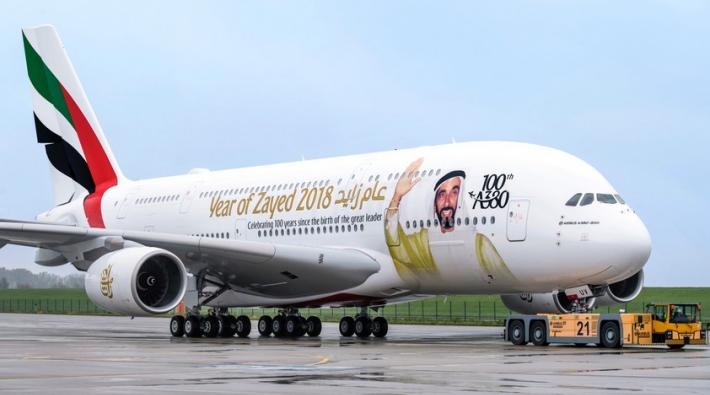 Deze heeft last van het weer waardoor metaalmoeheid ontstaat.